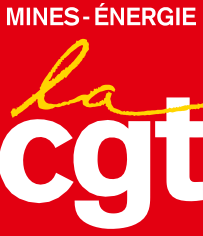 Yes to social struggleNo to the repression of activists No to criminalisationunion actionFor the FNME-CGT, our activists are neither thugs nor criminals, because they defend workers' rights and sound the alarm against social regression.Today, however, they have become targets for the management of energy companies and the government, who have no hesitation in using the disciplinary, police and judicial arse- nal to make an example of them.Since the pension reform, many activists have been summoned for preliminary interviews before disciplinary committees, in police stations and gendarmeries, and before the courts.They have been summoned for:Demonstrating against unfair and unjustified pension reformMobilised hundreds of employees, pensioners, the unemployed, students and secondary school pupils in demonstrations every weekOrganising strikes in energy companies to undermine capitalFighting against the break-up of the public energy service in the face of rising gas and electricity pricesThey are summoned for RESISTINGThis is a disgrace and an insult to the social struggle. Management and the Government are demonstratingonce again their desire to weaken, not to say abolish, the right to strike, which is a right of constitutional value recognised by Article 7 of the 1946 Preamble to the Constitution of the Fourth Republic.The government, with the complicity of the energy employers, is pursuing its policy of liber- ticide and the destruction of our social foundations in order to serve the interests of a few privileged financiers.The FNME-CGT and its unions will never stop fighting the criminalisation of trade union action. The only response to such attacks is to take action and mobilise en masse and on strike on :- 6 September at 9 a.m. to support FNME-CGT General Secretary Sébastien, who has been summoned to the MONTMORENCY gendarmerie (2 rue des Gallerands - 95160).15 September at 8.30 a.m. to support the 3 ÉNERGIE MARSEILLE comrades Renaud (General Secretary), Jean-Philippe and Mathias who have been summoned to appear before the magistrates' court in MARSEILLE (6 rue Joseph Autran - 6th arrondissement).21 November at 2pm to support the 2 ÉNERGIE GIRONDE comrades Christophe (General Secretary) and Alexandre at the magistrates' court in BORDEAUX (30 rue des frères Bonie).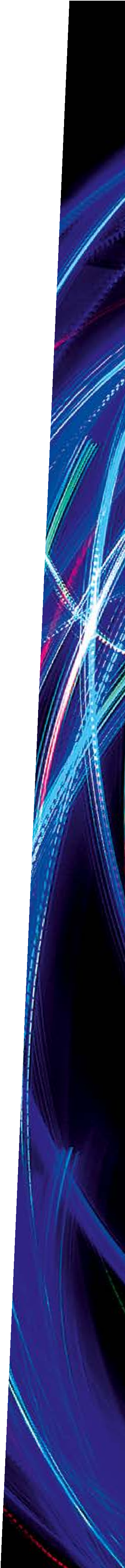 Their intimidation and repression will never get the better of our convictions and determination.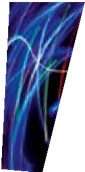 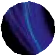 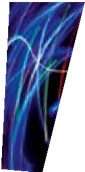 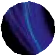 